LEMBAR PERNYATAAN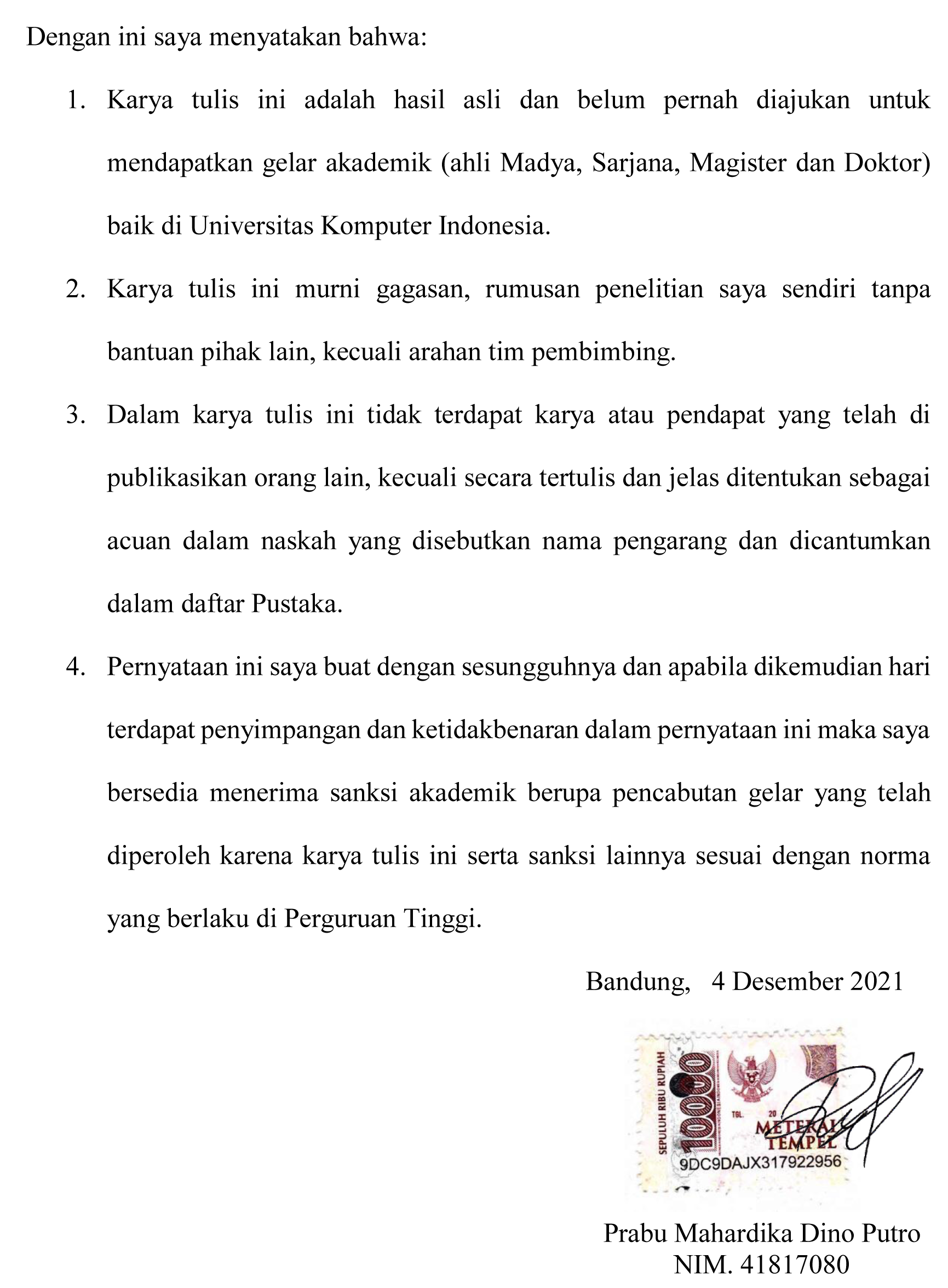 